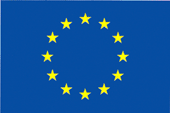 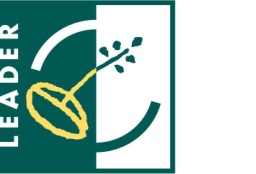 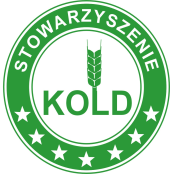 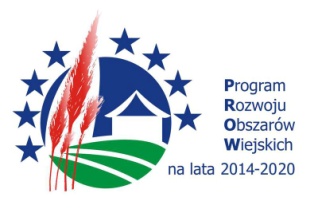 .............................................................. 						załącznik nr 10 do siwz (nazwa i adres lub pieczęć Wykonawcy)
WYKAZ ROBÓT BUDOWLANYCH
 Przystępując do postępowania w sprawie udzielenia zamówienia publicznego w trybie  przetargu nieograniczonego  w kategorii robót budowlanych w projekcie  pn.: 
Poprawa infrastruktury turystyczno – rekreacyjnej Gminy Lwówek poprzez budowę asfaltowej ścieżki rowerowej Pakosław – Brody (ETAP II) nr spr.:  RG.271.08.00.2019.ZJskładamWykaz robót budowlanych wykonanych (zakończonych) nie wcześniej niż w okresie ostatnich 5 lat przed upływem terminu składania ofert, a jeżeli okres prowadzenia działalności jest krótszy - w tym okresie, wraz z podaniem ich rodzaju i wartości, daty i miejsca wykonania i podmiotów na rzecz których roboty te zostały wykonane, z załączeniem dowodów określających czy te roboty budowlane zostały wykonane należycie, w szczególności informacji o tym, czy roboty zostały wykonane zgodnie z przepisami prawa budowlanego i prawidłowo ukończone, wykaz wymagany jest w celu potwierdzenia zdolności technicznej lub zawodowej Wykonawcy.
Jeżeli wykonawca polega na zdolnościach lub sytuacji innych podmiotów na zasadach określonych w art. 22a ustawy Pzp obowiązują uregulowania rozdział VII Część II ust. 8. Specyfikacji istotnych warunków zamówienia.


                                                                                                                                   
……………………………………………………………….		………………………….…………………………………..………………….	(miejscowość i data)				    (podpisy osób uprawnionych do reprezentowania Wykonawcy 
                                                                                                                                                  lub posiadających pełnomocnictwo)
Lp.
Rodzaj zamówienia  nazwa inwestycji, miejsce wykonania  
Zakres przedmiotowy wykonanego zamówienia, istotne cechy (ilość, długość, szerokość, klasa drogi,  wartość inwestycji, itp.)  
Okresrealizacji 
Zamawiający: nazwa, adres
(Zarządca obiektu drogowego realizujący inwestycję) 
Lp.
Rodzaj zamówienia  nazwa inwestycji, miejsce wykonania  
Zakres przedmiotowy wykonanego zamówienia, istotne cechy (ilość, długość, szerokość, klasa drogi,  wartość inwestycji, itp.)  zamówieniaod … do …
Zamawiający: nazwa, adres
(Zarządca obiektu drogowego realizujący inwestycję) 